УТВЕРЖДАЮДиректор  Частного образовательного учреждения «Аэлита имидж класс»                                       Шевченко  С.В.«20» июня 2018г.ПОЛОЖЕНИЕО проведении самообследования Частного образовательного учреждения « Аэлита имидж класс»г.Тимашевск2018г1. Общие положения 1.1. Настоящее положение разработано в соответствии с пунктом 3 части 2 статьи 29 Федерального закона от 29 декабря 2012 г. N 273-ФЗ "Об образовании в Российской , утвержденным приказом Министерства образования и науки РФ от 14 июня 2013 г. N 462. 1.2. Положение устанавливает порядок проведения самообследования ЧОУ   « Аэлита имидж класс» (Далее - Учебный центр») с целью обеспечения доступности и открытости информации о деятельности Учебного центра. 1.3. Самообследование ЧОУ   « Аэлита имидж класс» проводится ежегодно. 1.4. Состав лиц, привлекаемых для проведения самообследования, определяется приказом директора Учебного центра. 1.5. Результаты самообследования Учебного центра оформляются в виде отчета, включающего аналитическую часть и результаты анализа показателей деятельности Учебного центра 1.6. Отчет подписывается руководителем Учебного центра и заверяется его печатью. 1.7. Отчет размещается на официальном сайте Учреждения в сети «Интернет» 2. Планирование и подготовка работ по самообследованию. 2.1.Директор Учебного центра издает приказ о порядке, сроках проведения самообследования и составе комиссии по проведению самообследования. 2.2. Председателем Комиссии является директор Учебного центра, заместителем председателя Комиссии является учредитель Учебного центра . 2.3. Для проведения самообследования в состав Комиссии включаются: − Преподаватели Учебного центра, представители иных органов и организаций. 2.4. При подготовке к проведению самообследования председатель Комиссии проводит организационное подготовительное совещание с членами Комиссии, на котором: − Рассматривается и утверждается план проведения самообследования; − За каждым членом Комиссии закрепляется направление работы Учебного центра, подлежащее изучению и оценке в процессе самообследования; − Уточняются вопросы, подлежащие изучению и оценке в ходе самообследования; − Председателем Комиссии даётся развёрнутая информация о нормативно-правовой базе, используемой в ходе самообследования, о месте (-ах) и времени предоставления членам Комиссии необходимых документов и материалов для проведения самообследования, о контактных лицах;     Определяются сроки предварительного и окончательного рассмотрения на Комиссии результатов обследования. 2.5. Председатель Комиссии на организационном подготовительном совещании определяет: − Порядок взаимодействия между членами Комиссии и сотрудниками Учебного центра в ходе самообследования; − Ответственное лицо из числа членов Комиссии, которое будет обеспечивать координацию работы по направлениям самообследования, способствующее оперативному решению вопросов, возникающих у членов Комиссии при проведении самообследования; − Ответственное лицо за свод и оформление результатов самообследования Учебного центра в виде отчета, включающего аналитическую часть и результаты анализа показателей деятельности Учебного центра, подлежащего самообследованию. 2.6. В план проведения самообследования в обязательном порядке включается: 2.7. Проведение оценки: − организации образовательной деятельности;− системы управления Учебным центром; − содержания и качества подготовки обучаемых; − организации учебного процесса; − качества кадрового, учебно-методического, библиотечно-информационного обеспечения, материально-технической базы; − медицинского обеспечения обучаемых в Учебном центре; − организации питания. 2.8. Анализ показателей деятельности Учебного центра, подлежащего самообследованию.3. Организация и проведение само обследования в ЧОУ   « Аэлита имидж класс» 3.1.Организация самообследования в Учебном центре осуществляется в соответствии с планом по его проведению, принимаемом решением Комиссии. 3.2. При проведении самообследования даётся развёрнутая характеристика и оценка включённых в план самообследования направлений и вопросов. 3.3. При проведении оценки и организации образовательной деятельности: 3.3.1 Даётся общая характеристика Учебного центра: − полное наименование Учебного центра, адрес, дата регистрации в качестве юридического лица, сведения об Учредителе, режим работы Учебного центра; − комплектование групп: количество групп, количество обучаемых в группах; - порядок приёма и отчисления обучаемых, комплектования групп; 3.3.2 Представляется информация о наличии правоустанавливающих документов:− лицензия на право ведения образовательной деятельности.;− свидетельство о внесении записи в Единый государственный реестр юридических лиц; − свидетельство о постановке на учет в налоговом органе; − Устав Учебного центра; − локальные акты Учебного центра (соответствие перечня и содержания Уставу Учебного центра и законодательству РФ, полнота, целесообразность); − наличие санитарно-эпидемиологического заключения на образовательную деятельность; 3.3.3 Представляется информация о документации Учебного центра: − договоры Учебного центра на оказание платных образовательных услуг; − личные карточки обучаемых, приказы о зачислениях и об отчислениях обучаемых; − образовательные программы; − расписание занятий учебных групп, режим работы; − отчёты по итогам деятельности Учебного центра за прошедшие годы; − журнал учета проверок должностными лицами органов государственного контроля; − документы, регламентирующие предоставление платных услуг, их соответствие установленным требованиям. 3.3.4 Представляется информация о документации Учебного центра, касающейся трудовых отношений: − книга учёта трудовых книжек работников, личные дела работников; − приказы по личному составу;  − трудовые договоры с работниками и дополнительные соглашения к трудовым договорам;. − правила внутреннего трудового распорядка; − штатное расписание − должностные инструкции работников; − журналы проведения инструктажей по охране труда, пожарной безопасности. 3.4.1. При проведении оценки системы управления Учебного центра даётся характеристика и оценка следующих вопросов:Характеристика сложившейся в Учебного центра системы управления: − перечень структурных подразделений Учреждения, − планирование и анализ учебно-методической работы; − анализ выполнения образовательных программ Учреждения, рекомендации и их реализация; − полнота и качество приказов руководителя Учебного центра по основной деятельности, по личному составу; − порядок разработки и принятия локальных нормативных актов. 3.4.2 Оценка результативности и эффективности действующей в Учебном центре системы управления, а именно: − как организована система контроля со стороны руководства Учебного центра и насколько она эффективна; -является ли система контроля понятной всем участникам образовательных отношений; − как организована система взаимодействия с организациями-партнерами (наличие договоров об оказании платных образовательных услуг) для обеспечения образовательной деятельности; − какие инновационные методы и технологии управления применяются в Учебном центре; − использование современных информационно-коммуникативных технологий в управлении Учебным центром; − оценивается эффективность влияния системы управления на повышение качества образования; − При проведении оценки содержания и качества подготовки обучаемых: 3.4.3 Анализируются и оцениваются: − программа развития Учебного центра; − образовательные программы; характеристика, структура образовательных программ; − механизмы определения списка методической литературы, пособий, материалов учебной и методической литературы, рекомендованных или допущенных к использованию в образовательном процессе; − наличие необходимых условий, материально-технического, программнометодического, кадрового обеспечения для реализации программ образовательных программ; − направленность реализуемых программ дополнительного образования: -анализ эффективности реализации программ дополнительною образования; 3.4.4  Проводится анализ работы по изучению мнения участников образовательных отношений о деятельности Учебного центра, в том числе: − изучение мнения участников образовательных отношений об образовательном учреждении, указать источник знаний о них; − анализ запросов потребителей образовательных услуг, пожеланий обучаемых, других заинтересованных лиц; − анализ используемых методов (анкетирование, собеседование, тестирование, другие) для сбора информации о мнениях участников образовательных отношений, периодичность использования таких методов; − меры, которые были предприняты по результатам опросов участников образовательных отношений и оценка эффективности подобных мер; 3.4.5 Проводится анализ и даётся оценка качеству подготовки обучаемых, в том числе: − соответствие содержания, уровня и качества подготовки обучаемых квалификационным требованиям; − результаты мониторинга промежуточной и итоговой оценки уровня подготовленности обучаемых.   3.4.6. При проведении оценки качества кадрового обеспечения анализируется и оценивается: − профессиональный уровень кадров: количество педагогических работников, имеющих высшее (среднее специальное) образование, без педагогического образования; своевременность прохождения повышения квалификации; − система работы по повышению квалификации и переподготовке педагогических работников и ее результативность; формы повышения профессионального мастерства; − укомплектованность Учебного центра кадрами; − потребность в педагогических кадрах; 3.4.7. При проведении оценки качества учебно-методического обеспечения анализируется и оценивается: − система методической работы Учебного центра (даётся её характеристика); − оценивается соответствие содержания методической работы задачам, стоящим перед Учебным центром, в том числе в образовательных программах; − вопросы методической работы, которые ставятся и рассматриваются руководством Учебного центра; − формы организации методической работы; − влияние осуществляемой методической работы на качество образования, рост методического мастерства педагогических работников; − работа по обобщению и распространению передового опыта; − использование и совершенствование образовательных технологий, в т. ч. дистанционных (оказание практической помощи педагогическим работникам по внедрению новых технологий и методик в учебный процесс); 3.4.8. При проведении оценки качества библиотечно-информационного обеспечения анализируется и оценивается: − обеспеченность учебно-методической и технической литературой; − обеспечен ли Учебный центр современной информационной базой (локальная сеть, выход в Интернет, электронная почта, электронный каталог, электронные учебные пособия и т.д.); − востребованность  библиотечного фонда и информационной базы; − наличие сайта Учебного центра (соответствие установленным требованиям, порядок работы с сайтом), количественные характеристики посещаемости, форум; − обеспечение открытости и доступности информации о деятельности Учебного центра для заинтересованных лиц (наличие информации в СМИ, на сайте образовательного учреждения, информационные стенды (уголки), выставки, презентации и т.д.); 3.4. 9При проведении оценки качества материально-технической базы анализируется и оценивается: − Состояние и использование материально-технической базы, в том числе: уровень комфортности образовательной среды; − Соответствие лицензионному нормативу по площади на одного обучающегося; площади, используемых для образовательного процесса (даётся их характеристика); − Сведения о наличии зданий и помещений для организации образовательной деятельности; состоянии и назначение зданий и помещений, их площадь; сведения о количестве и структуре технических средств обучения и т.д; сведения об обеспеченности мебелью, инвентарём; − Сведения об основных позитивных и негативных характеристиках в материально- техническом оснащении образовательного процесса; − Меры по обеспечению развития материально-технической базы; − Мероприятия по улучшению условий труда и быта педагогов; − Соблюдение в Учреждении мер противопожарной и антитеррористической безопасности, в том числе:   наличие автоматической пожарной сигнализации   ,средств пожаротушения  , тревожной кнопки , камер слежения ,договоров на обслуживание с соответствующими организациями ,  акты о состоянии пожарной безопасности; − проведение учебно-тренировочных мероприятий по вопросам безопасности, ЗЛО. − Состояние территории Учебного центра, в том числе:  наличие и состояние придомовой территории при подъезде к Учебному центру;  - оборудование мест для курения, состояние мусоросборника. 3.4. 10.При оценке качества медицинского обеспечения Учебного центра анализируется и оценивается: − медицинское обслуживание (наличие договора с медицинским учреждением о порядке медицинского обслуживания обучаемых и сотрудников); − регулярность прохождения сотрудниками Учебного центра медицинских осмотров; − выполнение предписаний надзорных органов; − соблюдение санитарно-гигиенического режима (состояние помещений, режим проветривания, температурный режим, водоснабжение и т.д.); 3.4. 11.При оценке качества организации питания анализируется и оценивается: − наличие временного пункта питания (комната приема пищи); − создание условий соблюдения правил техники безопасности во временном пункте питания; − выполнение предписаний надзорных органов. 4. Обобщение полученных результатов и формирование отчета4.1.Информация, полученная в результате сбора сведений в соответствии с утверждённым планом самообследования, членами Комиссии передаётся лицу, ответственному за свод и оформление результатов самообследования Учебного центра, не позднее, чем за три дня до предварительного рассмотрения на Комиссии результатов самообследования. 4.2. Лицо ответственное, за свод и оформление результатов самообследования Учебного центра, обобщает полученные данные и оформляет их в виде отчёта, включающего аналитическую часть и результаты анализа показателей деятельности Учебного центра, подлежащего само обследованию (далее - Отчёт). 4.3. Председатель Комиссии проводит заседание Комиссии, на котором происходит предварительное рассмотрение Отчёта: уточняются отдельные вопросы, высказываются мнения о необходимости сбора дополнительной информации, обсуждаются выводы и предложения по итогам самообследования. 4.4. С учётом поступивших от членов Комиссии предложений, рекомендаций и замечаний по Отчету председатель Комиссии назначает срок для окончательного рассмотрения Отчёта, 4.5. После окончательного утверждения результатов самообследования итоговая форма Отчёта направляется на рассмотрение директора Учебного центра, к компетенции которого относится решение данного вопроса. 5. Ответственность 5.1. Руководитель учебно-методического отдела Учебного центра, работники Учебного центра, преподаватели несут ответственность за выполнение данного Положения в соответствии требованиями законодательства. 5.2. Ответственным лицом за организацию работы по данному Положению является директор Учебного центра.  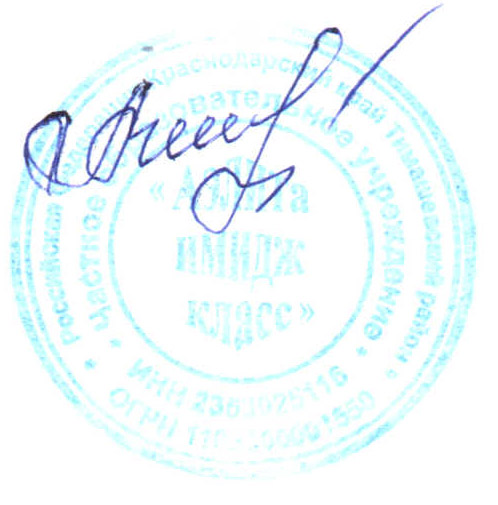 